ISTITUTO COMPRENSIVO “Ernesto Monaci”I sottoscritti ____________________________________nato/a a ______________il____________e_____________________________________________nato/a a______________ il____________genitori dell’alunno/a _________________________________ nato/a _______________________Il ______________ frequentante la classe/sezione________________________________Della scuola 		□ Infanzia	 		□ Primaria 			□ Secondariadel plesso di ___________________________, con la presenteAUTORIZZANOLe persone sotto elencate a ritirare il/la proprio/a figlio/a dalla scuolaSoriano, ____________________                                                                                                                                           In Fede________________________________________________________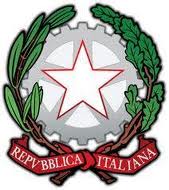 Ministero dell’Istruzione, dell’Università e della RicercaUfficio Scolastico Regionale per il LazioISTITUTO COMPRENSIVO STATALE “ERNESTO MONACI”SORIANO NEL CIMINO-VASANELLO-BASSANO IN TEVERINA-BOMARZO-GALLESEwww.icsorianonelcimino.edu.itV.le E. Monaci, 37 – Soriano nel Cimino (VT)C.F. 90026050568 – C. Univoco: UFVSZDTel. 0761-748140 – fax 0761-1840058vtic82200v@istruzione.it - pec: vtic82200v@pec.istruzione.it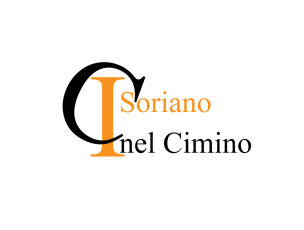 PERSONE AUTORIZZATEPERSONE AUTORIZZATEPERSONE AUTORIZZATEPERSONE AUTORIZZATECOGNOME E NOMELUOGO DI NASCITADATA DI NASCITATIPO E NUMERO DI DOCUMENTO